Создание благоприятных условий для укрепления здоровья детей средствами физической культуры.Использование здоровьесберегающих технологий в образовательном учреждении.                                                                    Докладчик:                                                                    инструктор по физической культуре  высшей квалификационной категорииМБДОУ детский сад №12 комбинированного вида
                                                      Герасимова Лариса СергеевнаСоздание благоприятных условий для укрепления здоровья детей средствами физической культуры.Использование здоровьесберегающих технологий в образовательном учреждении. Проблема здоровья и  его сохранения в современном обществе стоит на первом месте.        Здоровье человека - это его полное физическое, психическое и социальное благополучие при отсутствии заболевания. Такое благополучие обеспечивается комплексом внешних и внутренних факторов.         Мы знаем, что целью  ОО «Физическая культура» является сохранение, укрепление и охрана здоровья детей; повышение умственной и физической работоспособности, предупреждение утомления, которое решается через следующие задачи:*развитие физических качеств (скоростных, силовых, гибкости, выносливости, координации);*накопление и обогащение двигательного опыта детей (овладение основными движениями);*формирование у детей потребности в двигательной активности и физическом совершенствовании.        Для полноценного физического развития детей и удовлетворения их потребностей в движении в ДОУ СОЗДАНЫ СЛЕДУЮЩИЕ УСЛОВИЯ -спортивный зал;-спортивная площадка;-бассейн;-уголки двигательной активности в каждой группе.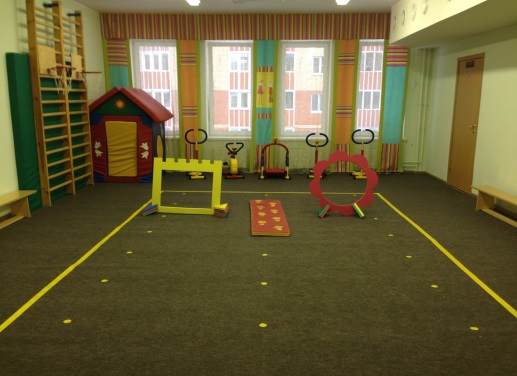 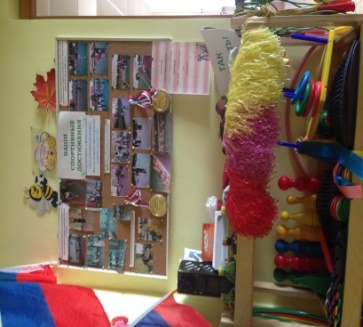 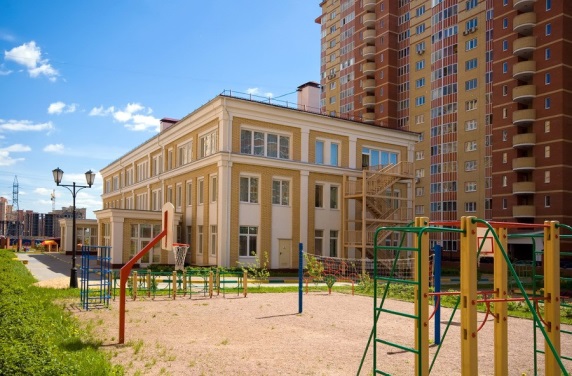        Одним из основных направлений в деятельности ДОУ является охрана жизни и укрепления здоровья детей. В соответствии с задачами, разработана система комплексных мероприятий по физкультурно-оздоровительной работе с детьми.      Формами организации оздоровительной работы  являются:самостоятельная деятельность детей,подвижные игры,утренняя гимнастика,двигательно-оздоровительные физкультминутки,физические упражнения после дневного сна,физические упражнения в сочетании с закаливающими процедурами,физкультурные прогулки (в парк, в лес, к водоему),физкультурные досуги, спортивные праздники,Дни здоровья,оздоровительные процедуры в водной среде.     Что такое здоровье?По данным обследований, только 5-7% детей рождается здоровыми, 2-3 имеет первую группу здоровья. На первый взгляд наши дети здоровые и нет причин волноваться. Но что такое здоровье?  По определению  Всемирной организации здравоохранения,  здоровье – это полное физическое, психическое и социальное благополучие, а не только отсутствие болезней и физических дефектов.                       Факторы, влияющие на состояние здоровья:• 20% - экология;• 10% - развитие здравоохранения• 20% - наследственность• 50% - образ жизни Что такое здоровый образ жизни?1. Рациональное питание;2. Соблюдение режима;3. Оптимальный двигательный режим;4. Полноценный сон;5. Здоровая гигиеническая среда;6. Благоприятная психологическая атмосфера;7. Закаливание.      При недостаточной двигательной активности неизбежно происходит ухудшение развития двигательной функции и снижение физической работоспособности ребенка. 1. Утренняя гимнастика.        Утренняя гимнастика - это постепенное введение организма в благоприятную двигательную активность. В детском саду гимнастика является одним из режимных моментов и средством для поднятия эмоционального тонуса детей. 
      Чтобы повысить интерес детей к утренней гимнастике и разнообразить двигательную активность, нужно изменить ее форму и место проведения:
•   Утренняя гимнастика игрового характера включает 2–3 подвижные игр•   Упражнения на полосе препятствий.
•   Утренняя гимнастика может проводиться в форме оздоровительной пробежки. Этот тип утренней гимнастики обязательно проводится на воздухе.
•   Комплекс музыкально-ритмических упражнений.
•   Утренняя гимнастика игрового характера включает 2–3 подвижные игры.•   Упражнения на полосе препятствий.
•   Утренняя гимнастика может проводиться в форме оздоровительной пробежки. Этот тип утренней гимнастики обязательно проводится на     воздухе.
•   Комплекс музыкально-ритмических упражнений.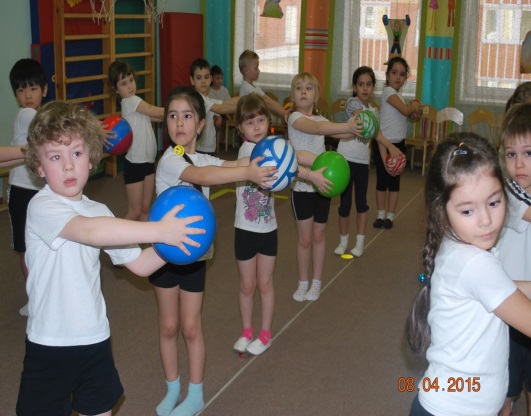 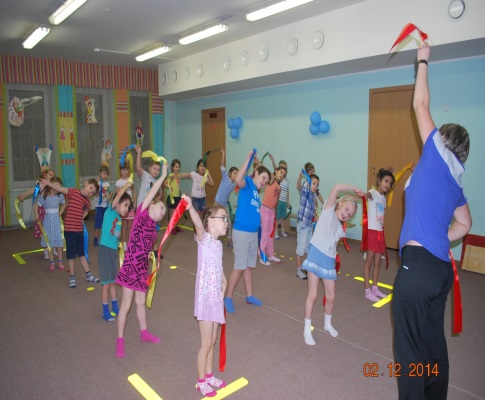 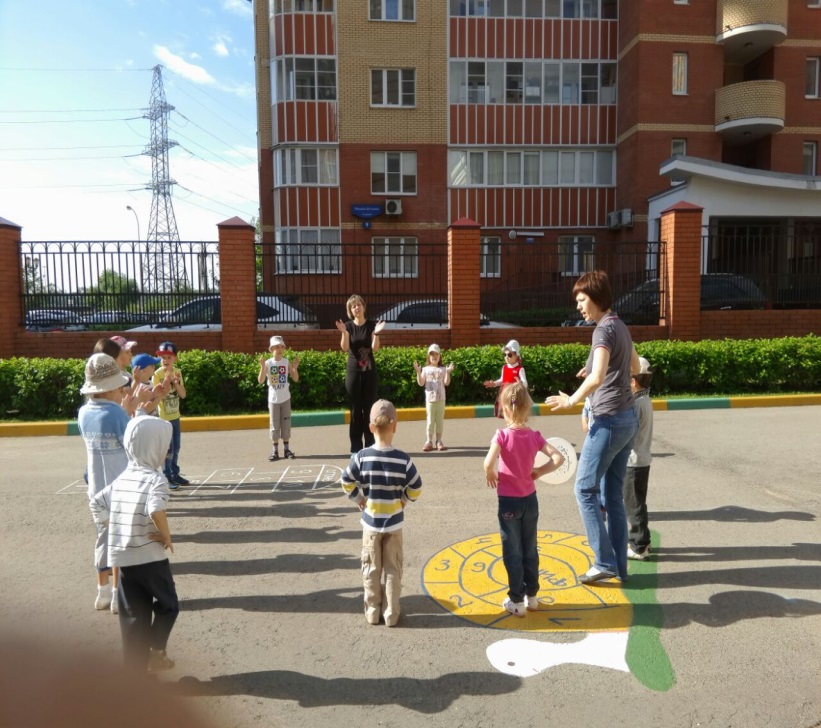 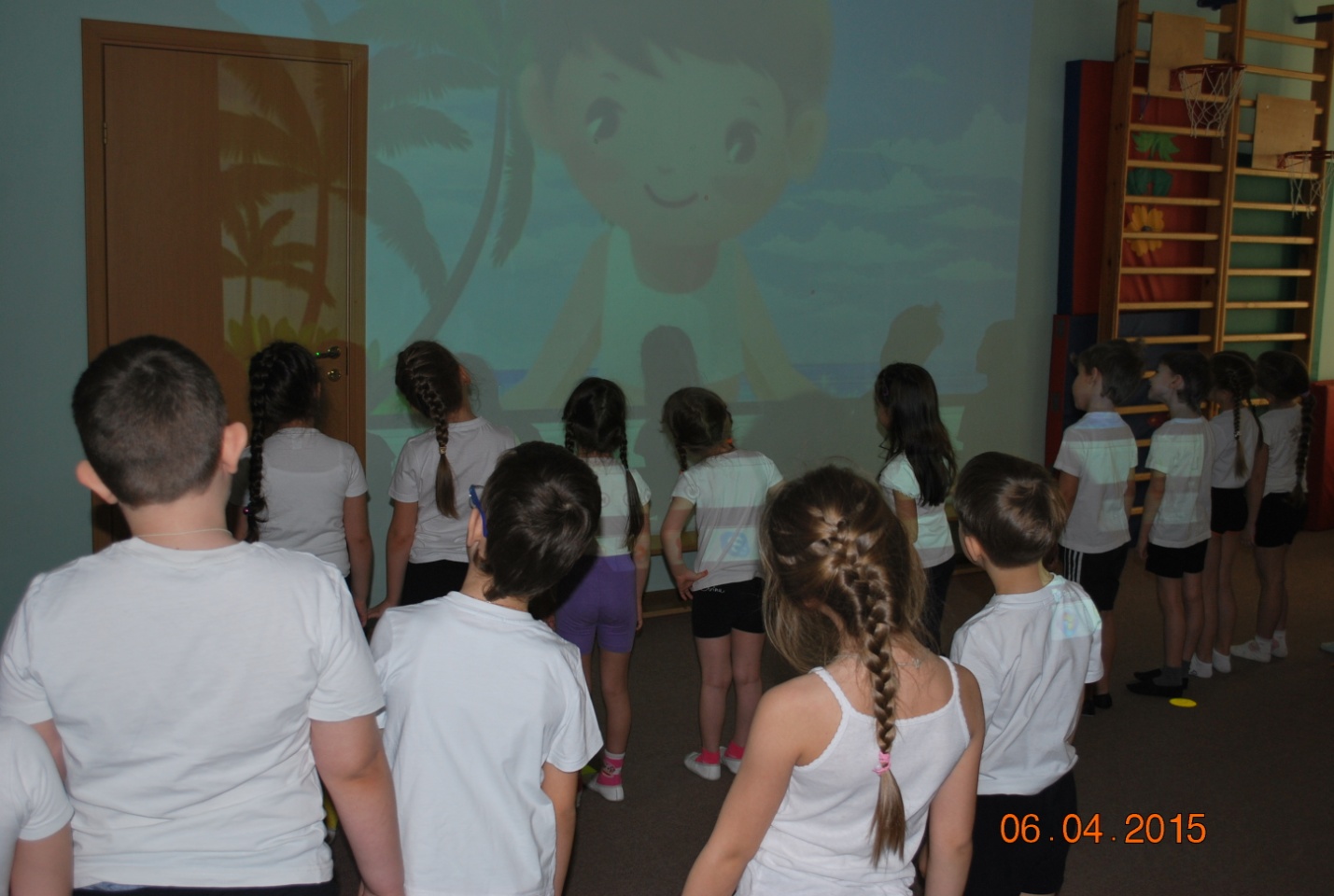  2.  Физкультурные занятия.       Одной из главных форм укрепления здоровья детей в дошкольном учреждении является проведение физкультурных занятий. Физкультурные занятия проводятся  3 раза в неделю,  третье занятие проводится на открытом воздухе. Существует несколько видов занятий:- традиционные, которые состоят из 3-х частей: вводная (ходьба, бег, прыжки, различные упражнения), основная (общеразвивающие упражнения, основные движения, подвижная игра), заключительная (релаксация или игра малой подвижности);- занятия, построенные на подвижных играх (основная часть занятия построена на использовании подвижных игр на различные основные движения);- сюжетно – ролевые (использование имитаций и образных сравнений, музыкального сопровождения, увлекательность сюжета, общение с игровыми персонажами);- контрольно – тренировочные;- с использованием литературных произведений;- на открытом воздухе;- занятия-соревнования.На занятиях используются следующие приёмы и методы:- словесные;- наглядные.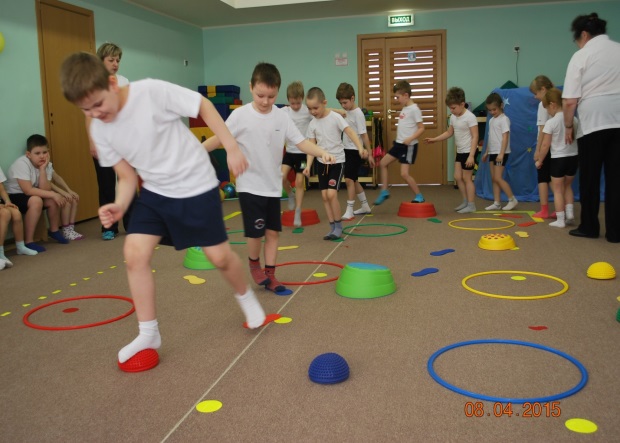 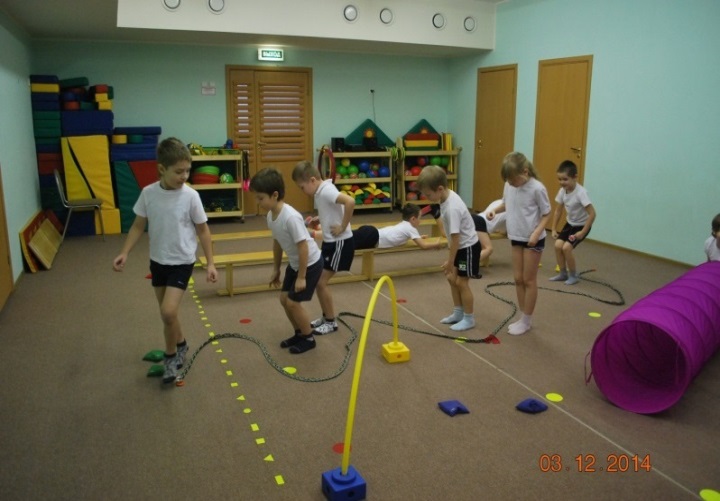 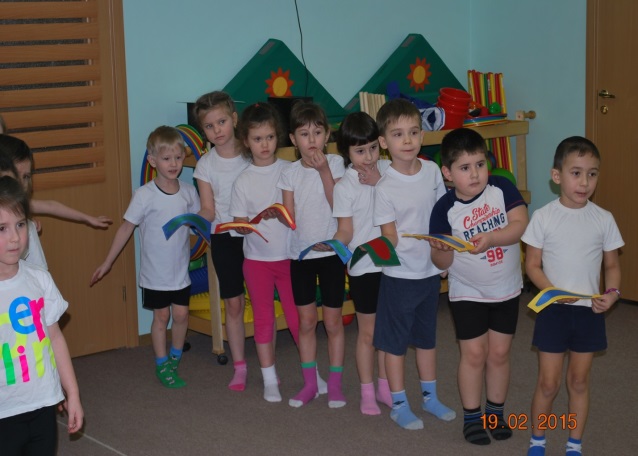 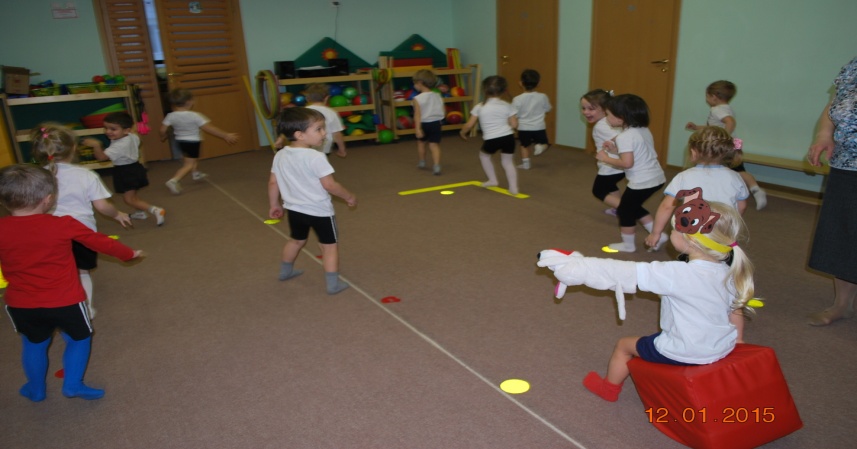 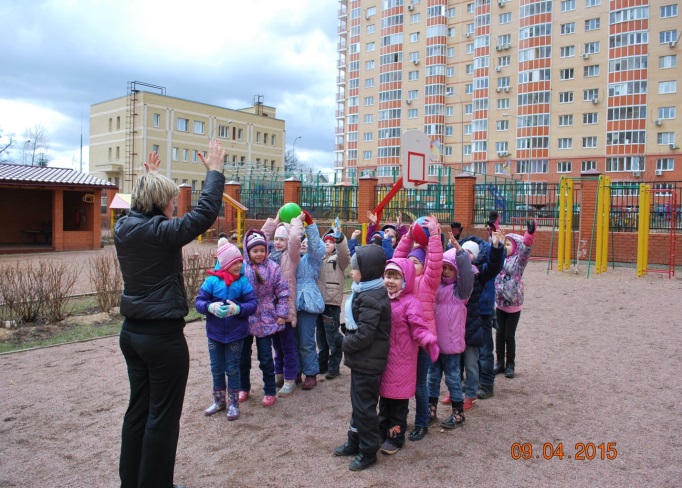 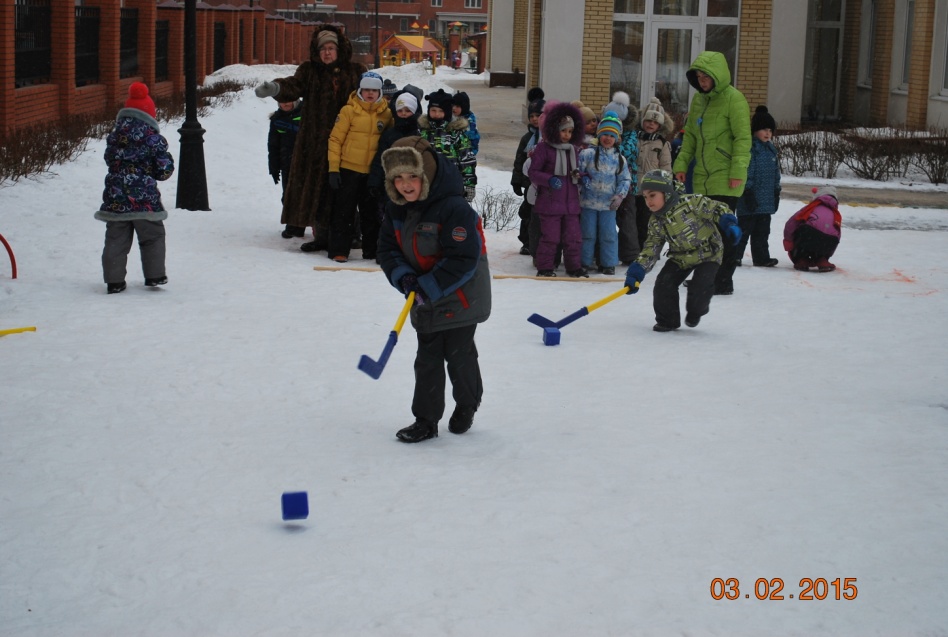  3.  Физминутки.        Физминутки представляют собой короткий комплекс упражнений для снятия напряжения мышц, улучшения кровообращения, активизации дыхания. Это наиболее эффективный способ, который предупреждает утомление. Для детей это способ восстановить работоспособность, минутка отдыха, здорового и активного.      Физминутки для дошкольников проводятся в виде весёлых игровых действий, которые продолжаются около 2 минут.Виды физминуток:1.физминутки-разминки;2. физминутки для глаз;3.пальчиковая гимнастика;4. упражнения для релаксации;5. упражнения для дыхания.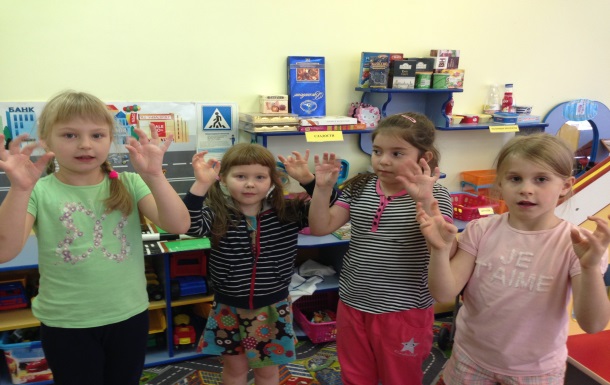 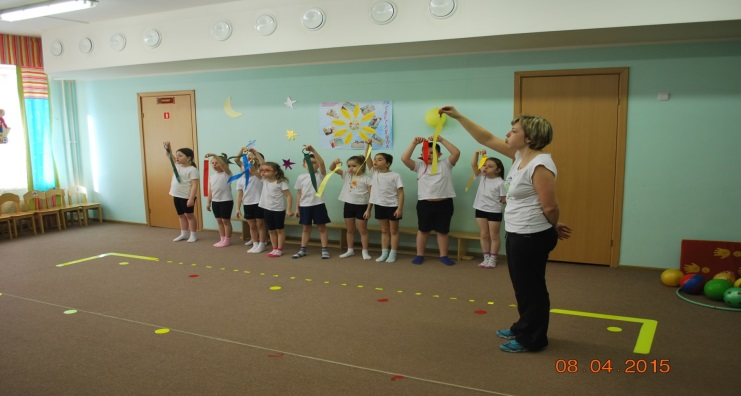 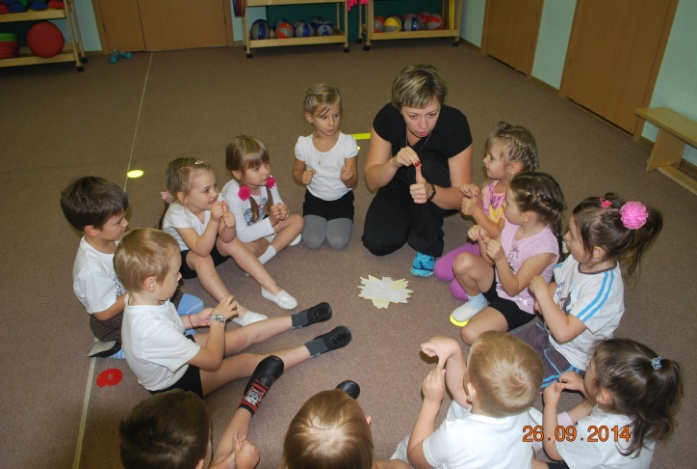 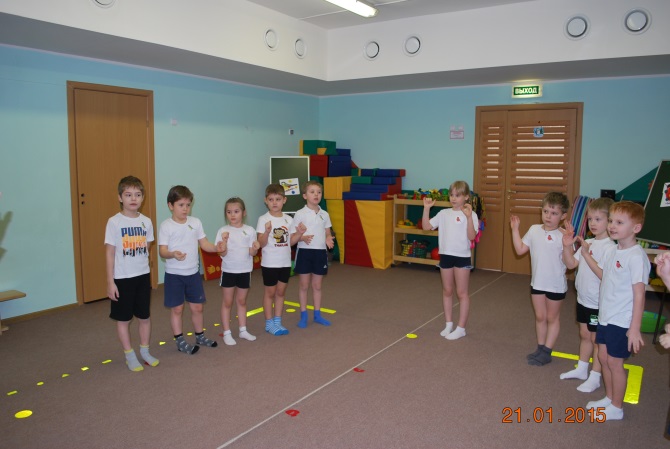 4. Гимнастика после сна.       Гимнастика после дневного сна – это комплекс мероприятий облегчающих переход от сна к бодрствованию, имеющая при правильном руководстве оздоровительный характер. В результате грамотного выполнения комплекса гимнастики после сна создается оптимальная возбудимость нервной системы, улучшается работа сердца, увеличивается кровообращение и дыхание, что обеспечивает повышенную доставку питательных веществ и кислорода к клеткам. После хорошей гимнастики исчезает чувство сонливости, вялости, слабости, повышается умственная и физическая работоспособность, активность, настроение       и         самочувствие         ребёнка.Виды гимнастики после дневного сна.Разминка в постели и самомассаж;Гимнастика игрового характера;Гимнастика с использованием тренажеров и спортивного комплекса;Пробежки по массажным дорожкам.5. Подвижные игры.         Подвижная игра – это сознательная, активная деятельность ребёнка,характеризующаяся точным и своевременным выполнением заданий, связанных с обязательными для всех играющих правилами. Подвижные игры являются прекрасным средством развития и совершенствования основных движений детей, укрепления и закаливания их организма. Быстрая смена обстановки в процессе игры приучает ребёнка использовать известные ему движения в соответствии с той или иной ситуацией. С помощью игр улучшается физическое развитие ребёнка: он становится крепче, выносливее. Движения в свою очередь способствуют тому, что у ребёнка работают лёгкие, усиливается кровообращение, улучшается процесс обмена веществ. Игры дошкольников, проводимые в целях физического воспитания, можно разделить на три относительно самостоятельных вида: -подвижные игры (сюжетные и бессюжетные); 
-спортивные игры (городки, баскетбол, бадминтон и т.п.) ;
-игры с пением и хороводные.Подвижные игры проводятся каждый день, как в помещении, так и на прогулке с учётом возрастных особенностей детей.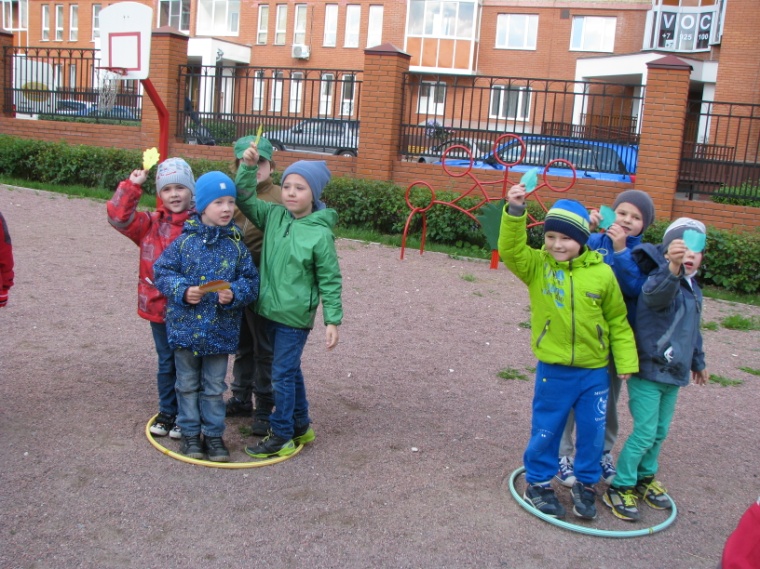 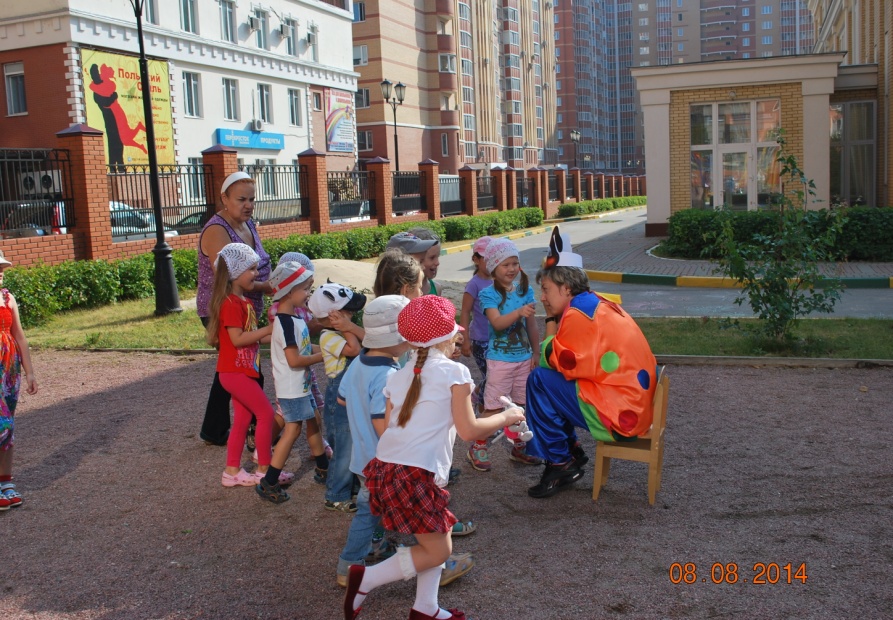 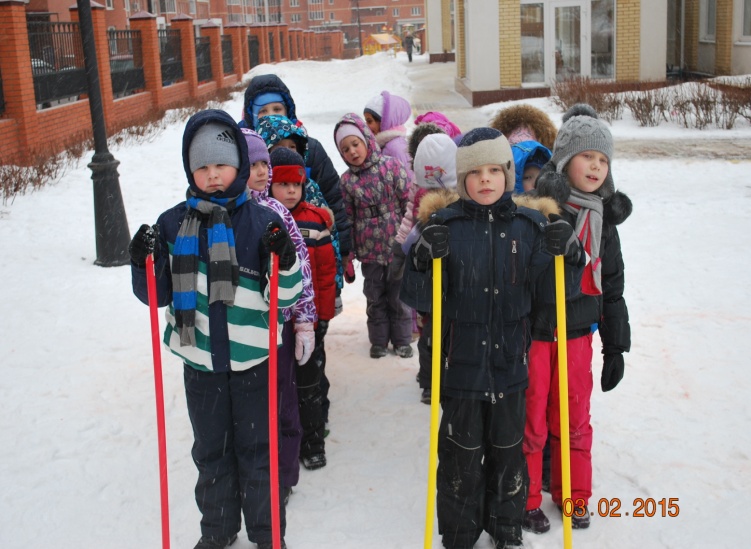 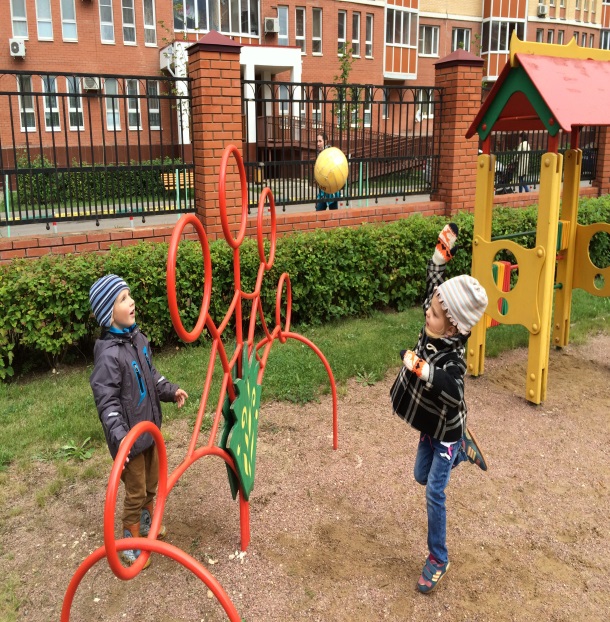  6.  Спортивные праздники и развлечения.        В системе физкультурно-оздоровительной работы дошкольного учреждения существуют разные формы организации активного отдыха дошкольников. Физкультурные праздники являются эффективной формой активного отдыха детей, которые зарекомендовали себя как наиболее приемлемая и эффективная форма активного отдыха детей. Физкультурные праздники – это массовые зрелищные мероприятия показательного и развлекательного характера, способствующие пропаганде физической культуры, совершенствованию движений, воспитывающие такие черты характера, как коллективизм, дисциплинированность, уважительное отношение к соперникам. В рациональном сочетании с другими видами работы по физическому воспитанию они помогают создать целесообразный двигательный режим, который служит повышению функциональных возможностей, улучшению работоспособности и закаленности детей. Во время физкультурных праздников все дети должны принимать активное участие в подвижных и спортивных играх, эстафетах, танцах, аттракционах, упражнениях с элементами акробатики, музыкально-ритмических движениях.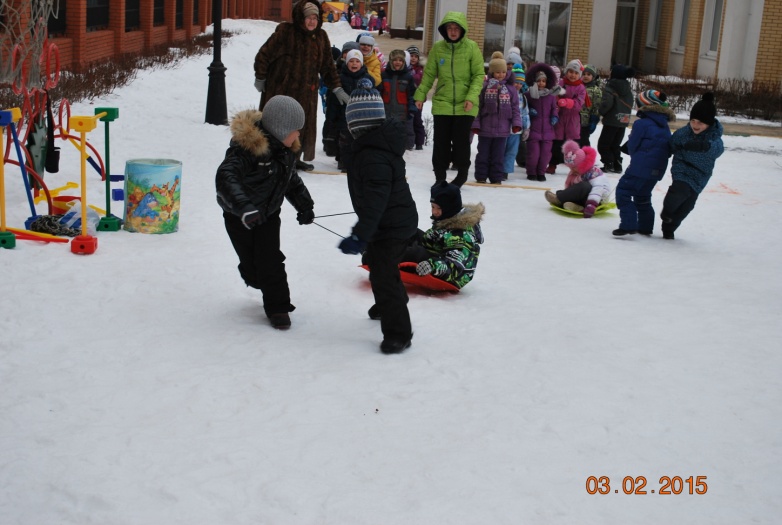 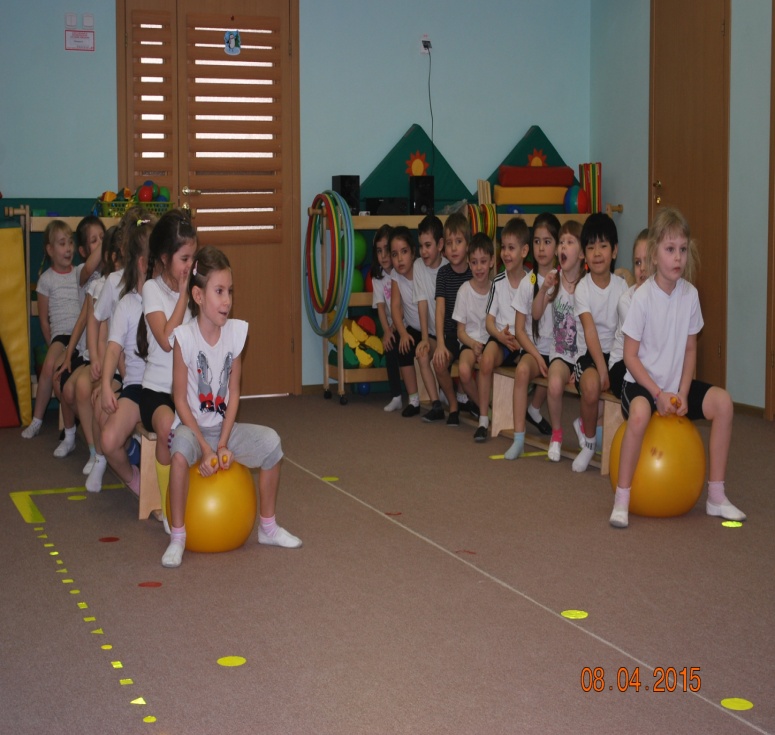 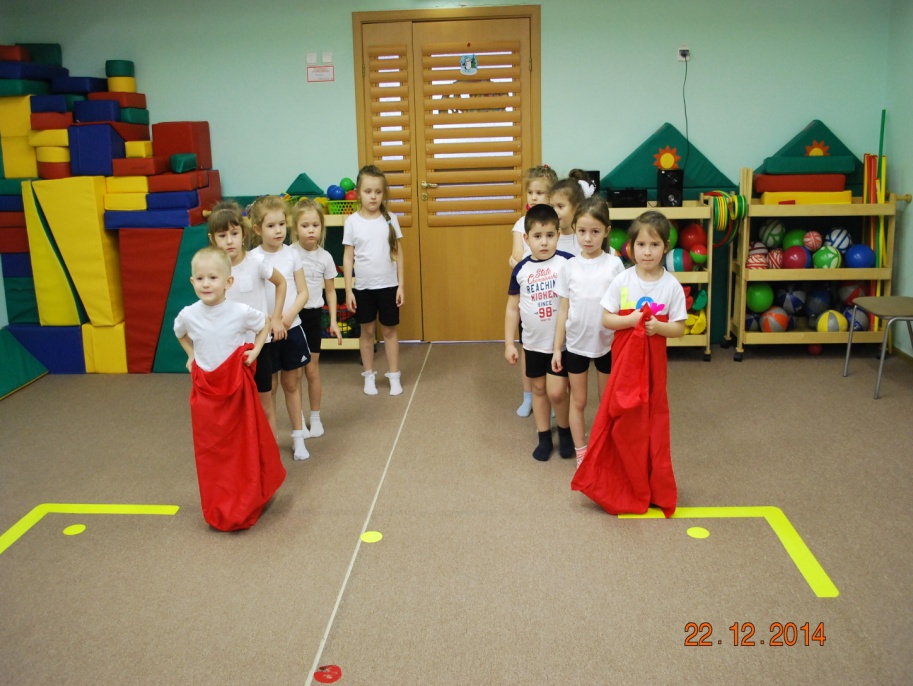 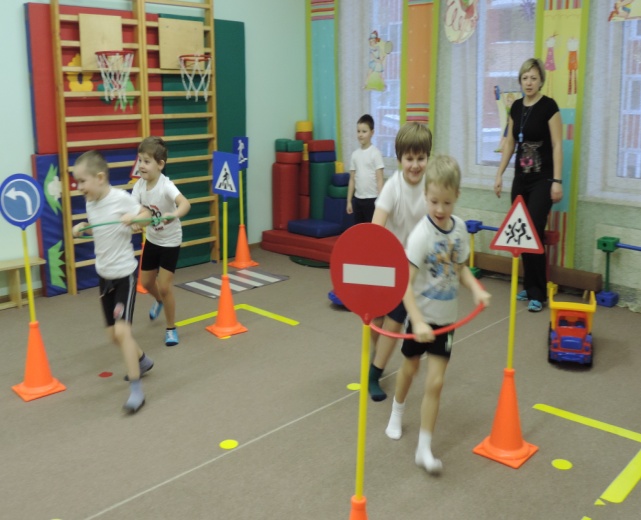  7. Коррекционная работа.1. Формирование и закрепление навыка правильной осанки, развитие мышечной системы. 2.Укрепление сводов стопы.
3. Постановка правильного дыхания.4. Развитие физических навыков. Координации движений, функций равновесия.5. Укрепление опорно–двигательного аппарата.6. Формирование устойчивой мотивации к занятиям физической культуры.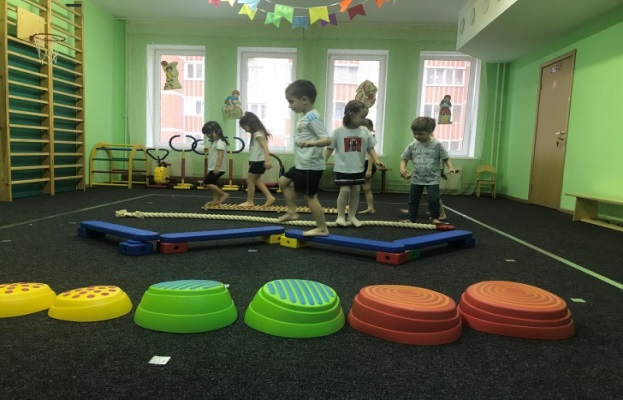 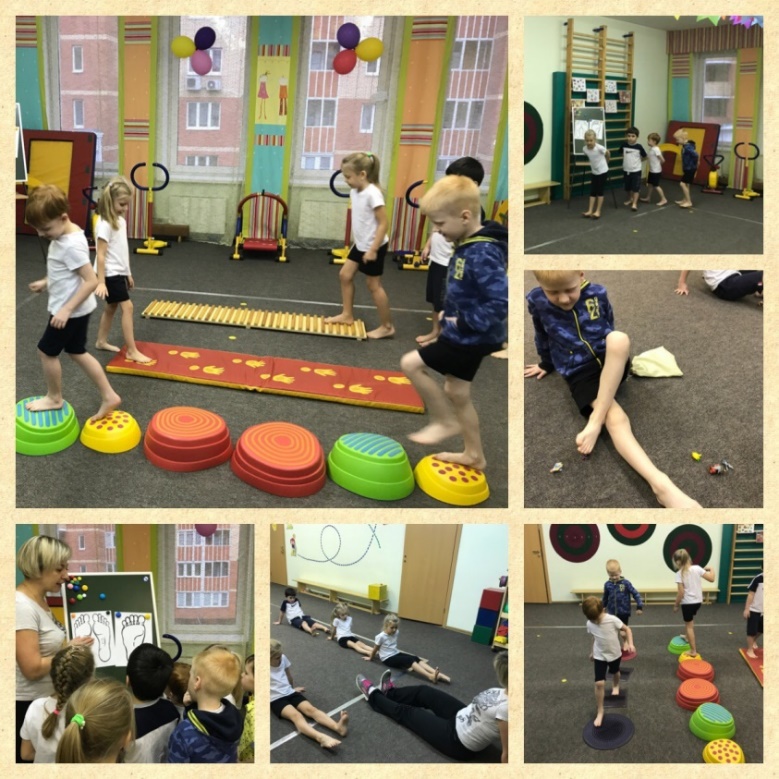  8. Работа с родителями.       Общепризнано, что фундамент здоровья ребенка закладывается в семье. Понимая важность этой проблемы, необходимо проводить  работу  с родителями по охране и укреплению здоровья детей. В работе по физическому воспитанию, организованную с семьями воспитанников, используются разнообразные формы,средства и методы:- участия в родительских собраниях;- анкетирование;- консультации, рекомендации, памятки;- совместные занятия, спортивные праздники и развлечения;- выставок совместных работ детей и родителей.Решающая роль по формированию личностного потенциала и пропаганде здорового образа жизни принадлежит семье. В участии в различных мероприятиях, проводимых в нашем детском саду привлекаются родители, чтобы убедить их в необходимости семейных физических занятий. Эта форма взаимодействия является эффективной для взаимопонимания и воспитания здорового ребенка.Каждый год совместно с родителями мы проводим конкурс «Мама, папа, я –спортивная семья», родители участвуют и в спортивных праздниках, посвященных 23 февраля, празднику мам, помогают нам реализовывать задуманные проекты.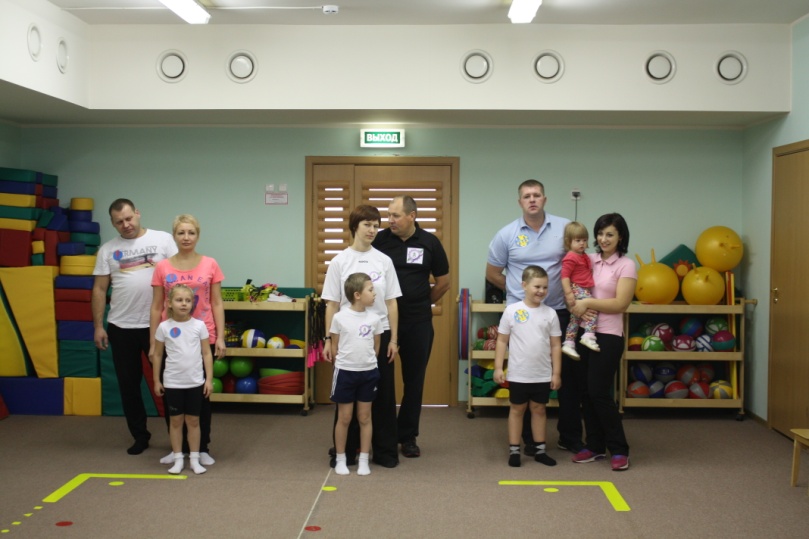 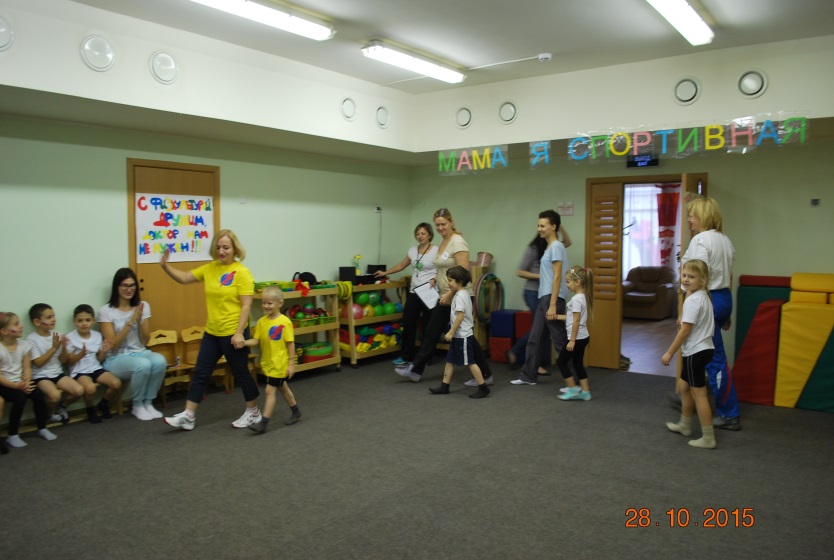 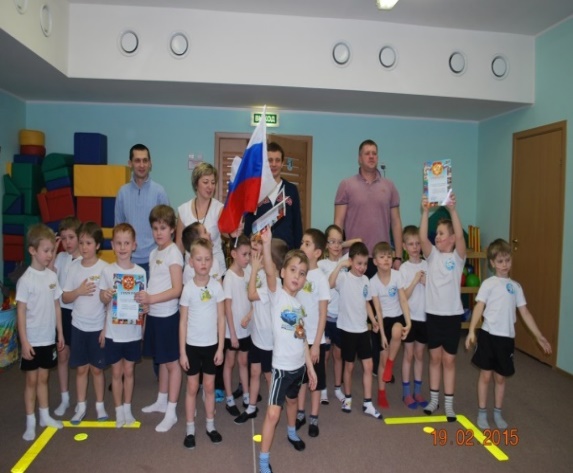 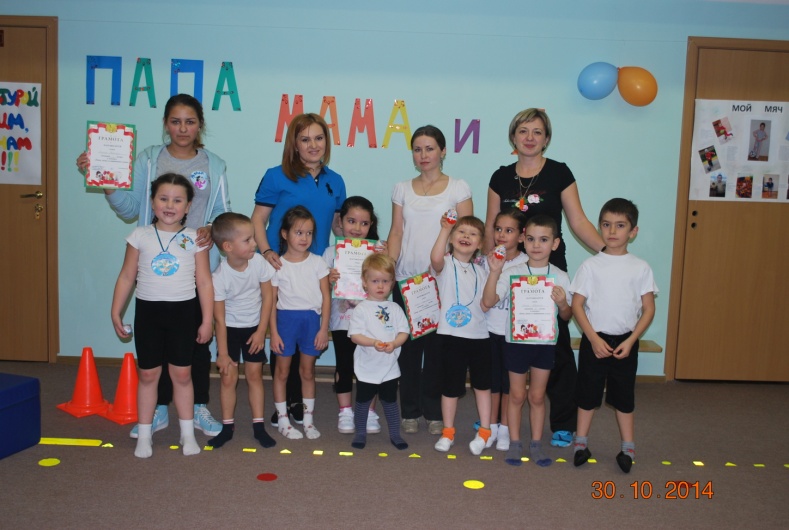 9. Закаливание.      Закаливание следует начинать с раннего детства и продолжать всю жизнь, изменяя формы и методы в зависимости от возраста, придерживаясь следующих принципов:- регулярность- постепенность (постепенное увеличение нагрузки, пусть медленнее, но зато увереннее достигать желаемого результата);- интенсивность, т.е. увеличение времени воздействия;- сочетаемость общих и местных охлаждений (например, при босо хождении одежда также должна быть облегчённой);- комплексность, т.е. процедуры закаливания должны восприниматься шире, чем просто ходить босиком. Это прогулки, бег, сон при хорошем доступе воздуха;- положительный эмоциональный настрой ребёнка.     Закаляя детей дошкольного возраста, мы ставим  перед собой следующие задачи:- повысить стойкость организма в борьбе с заболеваниями;- приучать чувствовать себя хорошо в различных меняющихся условиях;- воспитывать потребность в свежем воздухе.Традиционные виды закаливания детей:утренний прием на свежем воздухе, гимнастикаоздоровительная прогулкавоздушные ваннывоздушные ванны с упражнениямисон с доступом свежего воздухаумывание в течение дня прохладной водойполоскание рта прохладной водойхождение босиком до и после дневного снахождение босиком по «дорожке здоровья»массажные коврики после дневного снасолнечные ванны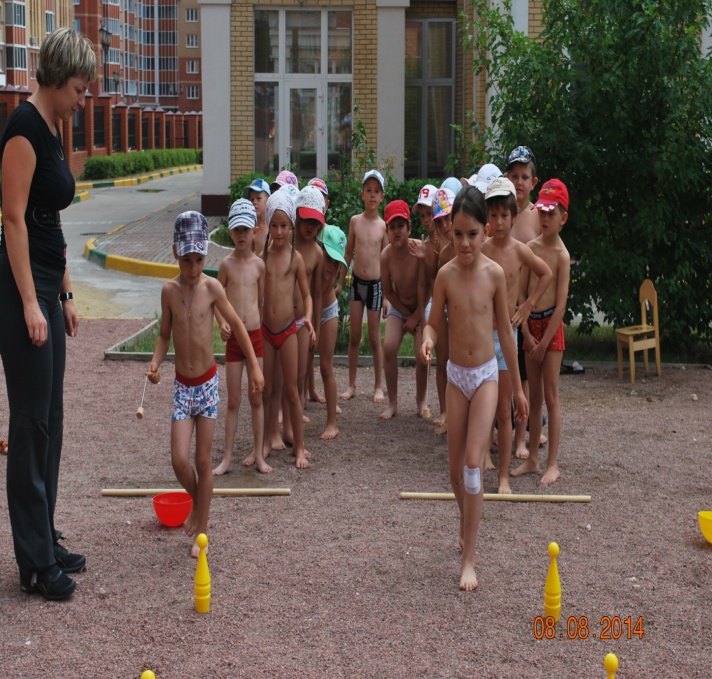 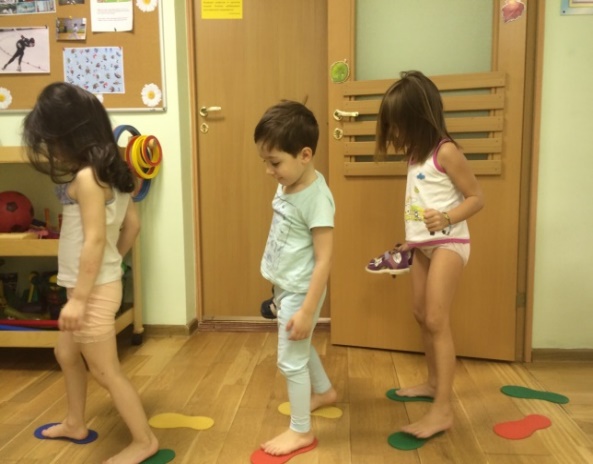 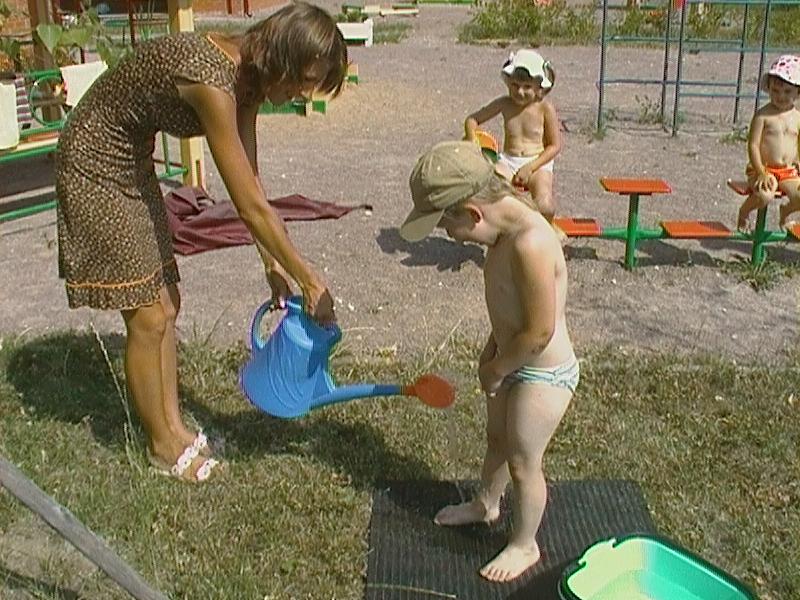      Нормальное развитие ребенка возможно при условии достаточной двигательной активности, полного удовлетворения потребности ребенка в движении. Поэтому одна из важных задач физического воспитания – создание оптимальных условий для нормального развития детского организма.Чем более крепким здоровьем и хорошими физическими данными мы вооружим наших ребят в детстве, тем легче им будет приспособиться к новым социальным условиям.Что должны сделать взрослые, чтобы каждый день жизни ребенка стал началом в укреплении его здоровья? Велика роль примера самих родителей и старших членов семьи. Если взрослые регулярно занимаются физической культурой и спортом, соблюдают режим, правила гигиены и закаливания, то дети, глядя на них, систематически будут делать утреннюю зарядку, заниматься физическими упражнениями и спортивными играми.Воспитание детей – большая радость и большая ответственность, большой труд. Недостаточно обеспечить материальное благополучие. Необходимо, чтобы каждый ребенок рос в условиях душевного комфорта, добропорядочности.Быть здоровым – естественное стремление человека. Здоровье означает не только отсутствие болезней, но и психическое и социальное благополучие!Ведь главное для нас – вырастить и воспитать здоровую, умную личность!